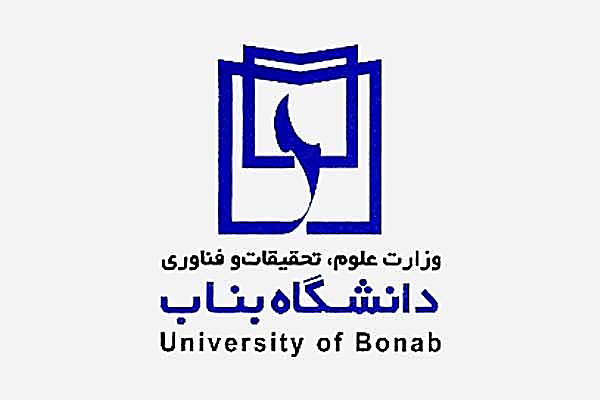 دانشکده فنی و مهندسی/علوم پایهگروه ....................جلسه دفاع از پایاننامه کارشناسی ارشد/ رساله دکتریعنوان پایاننامه/ رساله: عنوان پایاننامه عنوان پایاننامه عنوان پایاننامه عنوان پایاننامه دانشجو: نام و نام خانوادگی دانشجواساتید راهنما: دکتر ........................دکتر .......................استاد مشاور:دکتر ......................زمان: روز، تاریخ، ساعت: 00:00محل: کلاس ....،  دانشکده فنی و مهندسی / علوم پایه، دانشگاه بناب